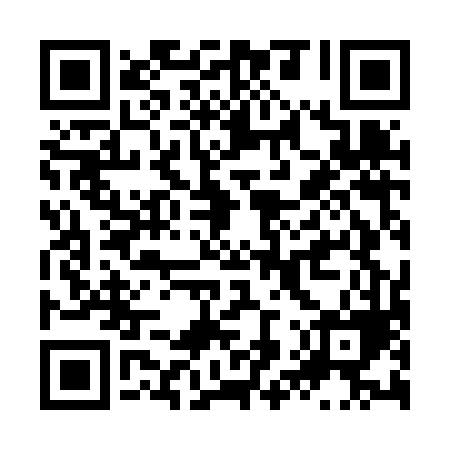 Prayer times for Zuidhaffel, NetherlandsMon 1 Jul 2024 - Wed 31 Jul 2024High Latitude Method: Angle Based RulePrayer Calculation Method: Muslim World LeagueAsar Calculation Method: HanafiPrayer times provided by https://www.salahtimes.comDateDayFajrSunriseDhuhrAsrMaghribIsha1Mon3:115:191:457:2410:1012:122Tue3:115:201:457:2410:0912:113Wed3:115:211:457:2410:0912:114Thu3:125:221:457:2410:0812:115Fri3:125:231:457:2410:0812:116Sat3:135:241:467:2410:0712:117Sun3:135:251:467:2310:0612:118Mon3:145:261:467:2310:0612:109Tue3:145:271:467:2310:0512:1010Wed3:155:281:467:2210:0412:1011Thu3:155:291:467:2210:0312:1012Fri3:165:301:477:2110:0212:0913Sat3:165:311:477:2110:0112:0914Sun3:175:331:477:2010:0012:0815Mon3:185:341:477:209:5912:0816Tue3:185:351:477:199:5812:0817Wed3:195:371:477:199:5712:0718Thu3:195:381:477:189:5612:0719Fri3:205:391:477:179:5412:0620Sat3:205:411:477:179:5312:0621Sun3:215:421:477:169:5212:0522Mon3:225:441:477:159:5012:0423Tue3:225:451:477:149:4912:0424Wed3:235:471:477:149:4712:0325Thu3:235:481:477:139:4612:0226Fri3:245:501:477:129:4412:0227Sat3:255:511:477:119:4312:0128Sun3:255:531:477:109:4112:0029Mon3:265:541:477:099:3912:0030Tue3:265:561:477:089:3811:5931Wed3:275:571:477:079:3611:58